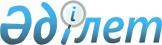 О внесении изменения в постановление Правительства Республики Казахстан от 26 февраля 2010 года № 138 "О подписании Соглашения между Правительством Республики Казахстан и Правительством Королевства Норвегия о международных автомобильных перевозках"Постановление Правительства Республики Казахстан от 30 мая 2012 года № 704

      Правительство Республики Казахстан ПОСТАНОВЛЯЕТ:



      1. Внести в постановление Правительства Республики Казахстан от 26 февраля 2010 года № 138 «О подписании Соглашения между Правительством Республики Казахстан и Правительством Королевства Норвегия о международных автомобильных перевозках» следующее изменение:



      пункт 2 изложить в следующей редакции:

      «2. Уполномочить Министра транспорта и коммуникаций Республики Казахстан Жумагалиева Аскара Куанышевича подписать от имени Правительства Республики Казахстан Соглашение между Правительством Республики Казахстан и Правительством Королевства Норвегия о международных автомобильных перевозках, разрешив вносить изменения и дополнения, не имеющие принципиального характера.». 



      2. Настоящее постановление вводится в действие со дня подписания.      Премьер-Министр                            К. Масимов

      Республики Казахстан
					© 2012. РГП на ПХВ «Институт законодательства и правовой информации Республики Казахстан» Министерства юстиции Республики Казахстан
				